Biome Vacation BrochureDesign and create a vacation brochure for an assigned biome2 period project (probably…we will see)Individual work!Must answer the questions belowMust have pictures and colorBiome will be assigned Presentations for extra credit!1.What kinds of activities could people do in this location? 
2.What kinds of plants and animals live there? 
3.What kind of clothes should they bring? 
4.What's the weather like? 
5.What is the best time of year to travel there? 
6.What part of the world will they be travelling to? 7.Are there any dangerous elements to traveling there8.Include world map and color the specific biome**See back for an example of what a vacation brochure looks like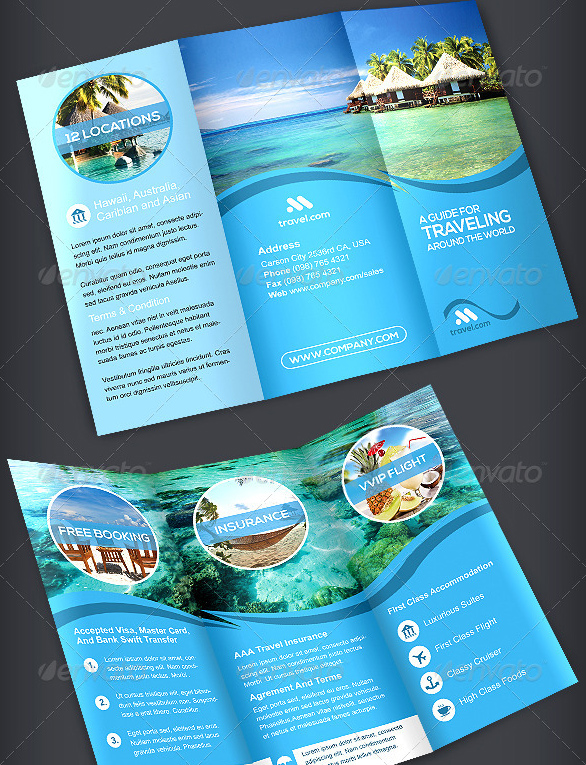 